Tóm tắt số 1: 
Những vấn đề quan ngại nhất và ứng phó với đại dịch COVID-19 Những vấn đề quan ngại chính trong năm 2021Tương tự như những năm trước, Báo cáo PAPI 2021 tiếp tục làm sáng tỏ những vấn đề mà người dân quan ngại nhất trong năm 2021. Những dữ liệu này đặc biệt có ý nghĩa sau những tác động kinh tế - xã hội mà đại dịch COVID-19 gây ra. Đây cũng là những phát hiện quan trọng để tìm hiểu tác động của đại dịch lên quản trị công và giúp các địa phương chuẩn bị tốt hơn cho những khủng hoảng kinh tế và y tế tương tự trong tương lai. 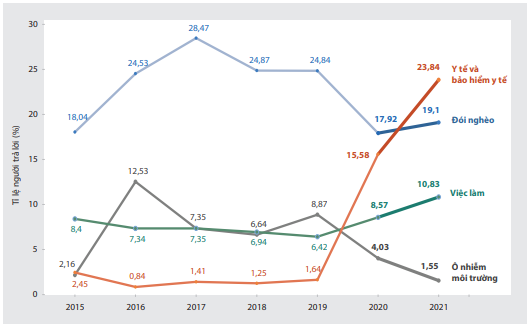 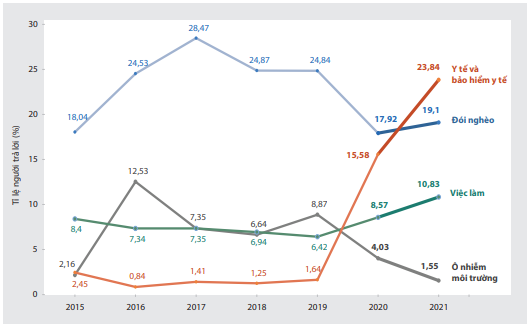 Kết quả nghiên cứu PAPI cho thấy Việt Nam chịu ảnh hưởng nặng nề của đại dịch năm vừa qua, thể hiện qua tỉ lệ quan ngại về sức khỏe và điều kiện kinh tế tăng lên trong khi tỉ lệ lo lắng về chất lượng môi trường giảm xuống (Biểu đồ 1). Điều này được phản ánh rõ qua phát hiện cho thấy y tế/bảo hiểm y tế trở thành vấn đề người dân quan ngại nhất trong năm 2021. Đây cũng là lần đầu tiên có sự thay đổi trong danh sách những vấn đề đáng quan ngại nhất kể từ khi PAPI hỏi câu hỏi này năm 2015. Đói nghèo luôn là vấn đề đáng quan ngại hàng đầu trong 5 năm qua, nhưng năm 2021 đã lùi về vị trí thứ hai, còn tăng trưởng kinh tế và việc làm cùng ở vị trí thứ ba. Đáng chú ý, phụ nữ quan ngại về việc làm nhiều hơn nam giới. Người đồng bào các dân tộc khác vẫn coi đói nghèo là nỗi lo lớn nhất của họ, trong khi người dân tộc Kinh xem vấn đề ý tế/bảo hiểm y tế là mối quan ngại hàng đầu. Những bất ổn liên quan đến kinh tế thể hiện rõ hơn khi người trả lời ít lạc quan hơn về tình hình kinh tế của Việt Nam trong năm 2021. Có tới một phần tư số người được hỏi cho rằng tình hình kinh tế của đất nước là kém, trong khi những người cho rằng tình hình nói chung là tốt lại giảm xuống dưới 50%. Tương tự, gần một phần ba số người trả lời cho rằng tình hình kinh tế hộ gia đình kém hơn trước, tăng 11% so với kết quả khảo sát năm 2020. Điều này hoàn toàn trái ngược so với xu hướng từ năm 2011 đến 2020. Làn sóng COVID-19 lầ thứ tư cũng ảnh hưởng tới sự lạc quan qua thời gian dài của người dân về tình hình kinh tế hộ gia đình. Khi được hỏi về triển vọng tình hình kinh tế hộ gia đình trong 5 năm tới, số người được hỏi cho rằng tình hình kinh tế hộ gia đình sẽ xấu đi hoặc không thể đoán trước cũng cao hơn những năm trước.COVID-19: Mất việc làmĐể phân tích mối quan ngại của người dân về tình hình kinh tế hộ gia đình, Báo cáo PAPI 2021 cũng trình bày kết quả khảo sát về vấn đề mất việc làm trong năm vừa qua. Phát hiện từ khảo sát PAPI 2021 cho thấy, đại dịch COVID-19 đã gây ra tác động tiêu cực đến việc làm và thu nhập của người dân ở diện rộng hơn vào năm 2021 so với năm 2020. Tỉ lệ người trả lời cho biết họ bị mất việc làm hoặc thu nhập tăng hơn 10% so với 2020, đặc biệt là ở các trung tâm kinh tế trọng điểm như Hà Nội, Đà Nẵng, TP. HCM và các tỉnh lân cận, những nơi giãn cách xã hội trong thời gian dài. Mất việc làm và thu nhập là dấu hiệu của các biện pháp hạn chế, đã dẫn tới cuộc khủng hoảng kinh tế đầu tiên của Việt Nam sau hai thập kỷ và mức tăng trưởng GDP trong quý 3, năm 2021 của Việt Nam sụt giảm mạnh đến 6,17%. Tuy nhiên, tương tự kết quả kháo sát PAPI năm 2020, các tỉnh có đông đồng bào dân tộc thiểu số ở khu phực phía Bắc và Tây Bắc đa số không bị ảnh hưởng của COVID-19 tác động lên việc làm và thu nhập.  COVID-19: Ứng phó của chính quyền qua đánh giá của người dânBộ phiếu hỏi khảo sát PAPI năm 2021 bao gồm một loạt câu hỏi để người dân đánh giá chính quyền về hiệu quả ứng phó với đại dịch COVID-19, sự kiện có tác động đáng kể đến điểm số ở nhiều chỉ tiêu trong PAPI 2021. Mục đích của những câu hỏi này là để nắm bắt cách người dân cảm nhận và trải nghiệm với phương cách ứng phó của chính quyền các cấp trong đại dịch cũng như tác động của COVID-19 tới người dân ở cấp độ cá nhân và hộ gia đình. Đây là bằng chứng để các cấp chính quyền nắm bắt phần nào nhu cầu và kỳ vọng của người dân trong đại dịch, đồng thời tăng cường khả năng ứng phó, mức độ sẵn sàng, sự linh hoạt của Nhà nước trong cung cấp nhu yếu phẩm trong điều kiện đại dịch vẫn còn tiếp diễn cũng như chuẩn bị cho các cuộc khủng hoảng tương tự trong tương lai.Nhìn chung, tỉ lệ người trả lời cho biết họ hài lòng với cách ứng phó với đại dịch của chính quyền các cấp đã giảm từ 89% năm 2020 xuống 84% năm 2021. Sự sụt giảm này có thể là do tác động to lớn hơn của làn sóng COVID-19 lần thứ tư với biến chủng Delta gây nhiều thách thức cho chính quyền các cấp, đặc biệt là từ tháng 5 năm 2021.Như đã được phản ánh qua các các vấn đề người dân quan ngại nhất trong năm 2021, đại dịch đã khiến ngành y tế nhận được ít thiện cảm hơn, với mức độ hài lòng của người sử dụng các dịch vụ của bệnh viện công tuyến huyện, quận, thành phố trực thuộc tỉnh đã giảm sút. Bên cạnh đó, số người dùng dịch vụ của khối bệnh viện công tuyến huyện cho biết họ phải trả chi phí ngoài quy định để được chăm sóc tốt hơn cũng tăng nhẹ. Ngoài ra, điểm chỉ số nội dung ‘Trách nhiệm giải trình với người dân’ giảm mạnh so với hai năm trước 2019 và 2020. Sự sụt giảm này có thể là do chính quyền địa phương không xử lý được số lượng lớn các đơn thư, yêu cầu của người dân đối với các chính sách hỗ trợ và ứng phó liên quan đến COVID-19 trong năm 2021. Trong khi giãn cách xã hội đòi hỏi nhiều khía cạnh trong đời sống của người dân chuyển sang trực tuyến, thì vẫn có một khoảng cách lớn trong việc tiếp cận cổng dịch vụ công trực tuyến. Điều này được phản ánh trong điểm số còn thấp ở chỉ số nội dung ‘Quản trị điện tử’ năm 2021. Tương tự với phát hiện nghiên cứu PAPI năm 2020, hiệu quả kiểm soát tham nhũng trong khu vực công và tăng cường công khai, minh bạch trong việc ra quyết định ở địa phương có mối tương quan tích cực và có ý nghĩa thống kê với mức độ hài lòng của người dân với cách ứng phó với dịch bệnh COVID-19 của chính quyền các cấp. Mặt tích cực khác bao gồm điểm nội dung thành phần ‘Giáo dục tiểu học công lập’ tăng trở lại so với mặt bằng của những năm trước sau khi sụt giảm vào năm 2020—thời điểm có lẽ các trường tiểu học công lập chưa sẵn sàng đối phó với những thách thức do COVID-19 gây ra, điểm cao hơn ở chỉ số tỉ lệ người trả lời cảm thấy an toàn hơn và ít bị ảnh hưởng bởi bốn loại tội  phạm do việc đi lại ở hầu hết các tỉnh thành bị hạn chế và sự cải thiện ổn định trong điều kiện cơ sở hạ tầng, đặc biệt là đánh giá của người dân về điều kiện tiếp cận đường xá, điện lưới và thu gom rác thải.Chỉ số Hiệu quả quản trị và hành chính công cấp tỉnh ở Việt Nam (với tên viết tắt tiếng Anh là PAPI) là công cụ người dân tham gia giám sát hiệu quả của chính quyền trong việc thực thi chính sách đến cấp cơ sở. Sau khảo sát thí điểm vào năm 2009 và thực hiện trên quy mô lớn hơn vào năm 2010, khảo sát PAPI đã tiến hành trên phạm vi toàn quốc từ năm 2011. Năm 2021, 15.833 người dân và cũng là cử tri đã tham gia khảo sát PAPI. Trong suốt 13 năm qua, có tới 162.066 lượt người dân được chọn ngẫu nhiên trên phạm vi toàn quốc đã tham gia đánh giá hiệu quả quản trị và hành chính công từ trải nghiệm tương tác trực tiếp với chính quyền các cấp thông qua nghiên cứu PAPI. PAPI đo lường 8 chỉ số nội dung: tham gia của người dân ở cấp cơ sở; công khai, minh bạch trong việc ra quyết định; trách nhiệm giải trình với người dân; kiểm soát tham nhũng trong khu vực công; thủ tục hành chính công, cung ứng dịch vụ công; quản trị môi trường; và quản trị điện tử.PAPI là sản phẩm của hoạt động hợp tác nghiên cứu giữa Trung tâm Nghiên cứu Phát triển và Hỗ trợ Cộng đồng (CECODES), Trung tâm Bồi dưỡng cán bộ và Nghiên cứu khoa học Mặt trận Tổ quốc Việt Nam tại Trung ương và địa phương (VFF-CRT), Công ty Phân tích Thời gian thực (RTA) và Chương trình Phát triển Liên Hợp quốc (UNDP) tại Việt Nam.Trong suốt 13 năm hình thành và phát triển, PAPI đã nhận được sự tài trợ của Cơ quan hợp tác và phát triển Tây Ban Nha từ năm 2009 đến năm 2010; Cơ quan Hợp tác và Phát triển Thụy Sỹ (SDC) từ năm 2011 đến năm 2017; Bộ Ngoại giao và Thương mại Úc (DFAT) từ năm 2018 đến năm 2025; Đại sứ quán Ai-len tài trợ từ 2018 đến 2022. Liên Hợp quốc và Chương trình Phát triển Liên Hợp quốc (UNDP) tại Việt Nam đóng góp về tài chính và chuyên gia trong suốt tiến trình phát triển của PAPI từ 2009 đến nay.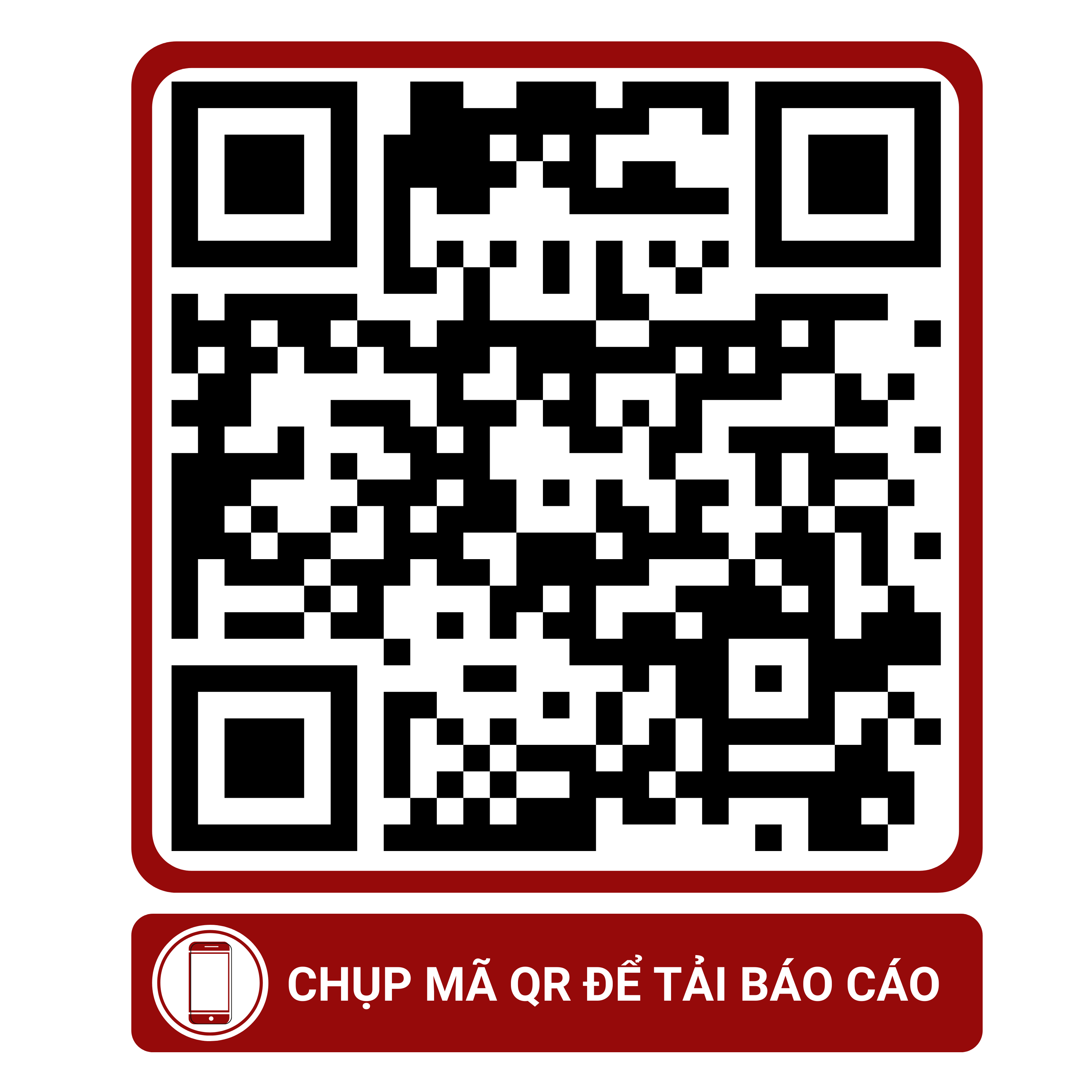 Báo cáo PAPI 2021 và các kết quả phân tích sâu được cập nhật tại: www.papi.org.vn. Vui lòng sử dụng điện thoại smartphone quét mã QR bên phải để tải báo cáo PAPI 2021. #PAPIvn 		#PAPI2021Để biết thêm thông tin, xin  liên hệ: Nguyễn Việt Lan
Phòng truyền thông UNDP
304 Kim Ma, Hà Nội
DĐ: (+84) 91 4436 769
Email: nguyen.viet.lan@undp.org